                                                  К Ы В К Ö Р Т Ö Д                                              Р Е Ш Е Н И Е от 15 июня 2017 года                                                                                 № 5-19/9 Республика Коми, Ижемский район, с. ИжмаО признании утратившим силу  решения Совета муниципального района «Ижемский» от 20.09.2016 № 5-12/6 «О предоставлении лицами, претендующими на замещение муниципальных должностей и замещающими муниципальные должности в Совете муниципального района «Ижемский», сведений о доходах, расходах, об имуществе и обязательствах имущественного характера»На основании Федерального закона  от 3 апреля 2017 года № 64-ФЗ «О внесении изменений в отдельные законодательные акты Российской Федерации в целях совершенствования государственной политики в области противодействия коррупции»Совет муниципального района «Ижемский» Р Е Ш И Л:Признать утратившим силу  решение Совета муниципального района «Ижемский» от 20.09.2016 № 5-12/6 «О предоставлении лицами, претендующими на замещение муниципальных должностей и замещающими муниципальные должности в Совете муниципального района «Ижемский», сведений о доходах, расходах, об имуществе и обязательствах имущественного характера».Настоящее решение вступает в силу  со дня официального опубликования.Глава муниципального района «Ижемский» -председатель Совета района	         	                                            Т.В. Артеева«Изьва»муниципальнöй районсаСöвет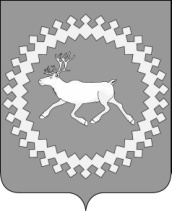 Совет     муниципального района     «Ижемский»